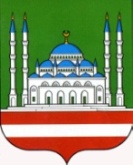 ДЕПАРТАМЕНТ КУЛЬТУРЫ МЭРИИ ГОРОДА ГРОЗНОГО   МУНИЦИПАЛЬНОЕ БЮДЖЕТНОЕ        УЧРЕЖДЕНИЕ «КУЛЬТУРНО-                          РАЗВЛЕКАТЕЛЬНЫЙ ЦЕНТР»                        г. ГРОЗНОГО      А.А. Кадырова пр., 39, г. Грозный, Чеченская Республика, 364021Тел.: (8712) 22-63-04http://krc-grozny.ru, e-mail: KRZ-777@mail.ruОКПО 66587389, ОГРН 1102031004415ИНН/КПП 2014004023/201401001   ______________№_______________   На №_________ от_______________СОЬЛЖА Г1АЛИН МЭРИНКУЛЬТУРИН ДЕПАРТАМЕНТСИНКЪЕРАМАН КУЛЬТУРНИЦЕНТР» СОЬЛЖА -Г1АЛИНМУНИЦИПАЛЬНИ БЮДЖЕТАН УЧРЕЖДЕНИСольжа-Г1ала, А.А.  Кадыровн ц1арах пр.,39,Нохчийн Республика, 364021Тел.: (8712) 22-63-04 http://krc-grozny.ru, e-mail: KRZ-777@mail.ruОКПО 66587389, ОГРН 1102031004415ИНН/КПП 2014002562/201401001                                                                                 Начальнику Департамента                                                                                 Культуры Мэрии г. Грозногоdepkult@gmail.com Амаевой М. С-М.Отчет о работеМБУ «Культурно-развлекательный центр» г. Грозногоза декабрь 2020 г.Духовно-нравственное и гражданско-патриотическое воспитание10 декабря в 13:00 часов среди учащихся кружка рисования МБУ «Культурно-развлекательный центр» прошел фотоконкурс детских рисунков «Край в котором мы живем». Мероприятие направлено на воспитание у детей любви к родному краю, развитие творческих способностей и эстетического вкуса. Участники- 7, зрители-13.30 декабря в 12:00 руководитель кружка по хореографии МБУ «Культурно-развлекательный центр» проведет со своими учениками информационный час «Культура межнационального общения». Участники- 1, зрители-15.Мероприятия, посвящённые встрече Нового года24 декабря в 12:00 руководитель кружка прикладного искусства «Умелые ручки» МБУ «Культурно-развлекательный центр» на базе гимназии № 3 проведет викторину «Новый год». В викторине примут участие воспитанники клубного формирования МБУ «Культурно-развлекательный центр» города Грозного. Проведет викторину руководитель кружка Бачаева Т.М. Празднование Нового года – это всегда весело, а порой и незабываемо. Вопросы на зимнюю тематику помогут приобрести новые знания и вспомнить давно забытые факты. Новогодняя викторина – это увлекательное путешествие в мир любимого праздника, его традиций, обычаев и способов проведения. Участвуя в ней, ребята не только отлично проведут время, но и получат полезные знания. Участники- 1, зрители-10Мероприятия, посвящённые Дню героев Отечества7 декабря в 15:00 руководитель кружка рисования МБУ «Культурно-развлекательный центр» провела среди учащихся конкурс детских рисунков на тему: «Герой России! Какой он?». У каждого ребенка уже сложился свой образ настоящего героя, и ребята отразили этот образ в своих работах. Участники- 5, зрители-10.Мероприятия, посвящённые Дню Конституции РФ11 декабря в 12:00 руководитель кружка по хореографии МБУ «Культурно-развлекательный центр» провел со своими учениками урок знаний «Конституция РФ». Цель мероприятия: формирование представления о важности соблюдения законов государства, развитие гражданско-правового образования обучающихся. Участники- 1, зрители-10.11 декабря в 15:00 в зрительном зале ДК.им.Ш.Эдисултанова состоялся онлайн-концерт, посвященный Дню Конституции РФ. В нем приняли участие артисты ансамбля Департамента культуры Мэрии г. Грозного. Работники МБУ «Культурно-развлекательный центр» приняли участие подготовке и проведении данного мероприятия. Участники-5 чел.Мероприятия, посвящённые Международному Дню инвалидов3 декабря в 15:00 воспитанники кружка прикладного искусства МБУ «Культурно-развлекательный центр» под руководством Т.Бачаевой организовали благотворительную акцию «Подарок своими руками», посвященную Международному дню инвалидов. Специально для ребят с нарушениями здоровья были подготовлены памятные подарки, сделанные своими руками. Участники- 8, зрители-12.Мероприятия по профилактике и предупреждению распространения социально-значимых заболеваний.1 декабря в 12:00 руководитель кружка прикладного искусства МБУ «Культурно-развлекательный центр» на базе Гимназии №3 провела акцию по раздаче агитационных листовок, приуроченную ко Всемирному дню памяти жертв СПИДа. Участники- 1, зрители-15.Мероприятия по профилактике наркомании, алкоголизма и табакокурения15 декабря в 13:00 на базе Гимназии №3 воспитанникам кружка прикладного искусства был показан видеофильм о вреде наркомании, курения, алкоголизма. Цель данного мероприятия развитие у подрастающего поколения отрицательного восприятия вредных привычек. После окончания видеофильма участники выяснили причины появления вредных привычек – слабость характера, дурная компания, желание казаться взрослым или простое любопытство. Участники- 1, зрители-13.Мероприятия по профилактике правонарушений среди несовершеннолетних16 декабря в 12:00 с учащимися театрального кружка МБУ Культурно-развлекательный центр состоялась беседа на тему «Шалость. Злонамеренный поступок. Вандализм». На данную беседу был приглашен инспектор ОУУП и по делам несовершеннолетних ОП №1 УМВД России по г. Грозный Эпендиев Адам Гарипович. В своей беседе инспектор рассказал, что за совершение таких преступлений, как кража, грабеж, вымогательство, вандализм, порча имущества, причинение телесных повреждений, может привести к уголовной ответственности. Воспитанникам было разъяснено, с каких лет наступает уголовная ответственность и какие наказания применяются за совершение преступлений. Участники- 1, зрители-15.Мероприятия по профориентации подрастающего поколения21 декабря в 12:00 руководитель кружка рисования МБУ Культурно-развлекательный центр провела среди своих участников кружка конкурс рисунков «Профессия моих родителей». Дети нарисовали своих пап и мам в самых разнообразных сферах профессиональной деятельности. Пожарный, парикмахер, фотограф, врач, учитель, продавец, повар, лесники др. – такие профессии можно было увидеть на рисунках детей.  Всем участникам конкурса были вручены грамоты. Участники- 7, зрители-15.Клубные формированияНа базе МБУ «Культурно-развлекательного центра» г. Грозного функционируют восемь клубных формирований. В них занимаются 134 детей.1.Вокальный кружок «Блеск»2.Хореографический кружок «Тешам»3.Театральный кружок «Актерское мастерство»4.Историко-краеведческий кружок «Юный краевед»5.Кружок декоративно-прикладного творчества «Умелые ручки»6.Кружок по бисероплетению «Радуга творчества»7.Кружок оригами «Волшебный мир бумаги»8.Кружок рисования «Цветные ладошки»МБУ «Культурно-развлекательный центр» г. Грозного за отчетный период провел мероприятий-11, в них участников –38, зрителей-128.*В целях профилактики распространения коронавирусной инфекции Covid-19 массовые мероприятия были отменены	Информация по реализации молодежной политикиДиректор	                                                                                          М.М.ХусаиновДадаева Марха Супаевна8 (928) 783-14-09krz-777@mail. ruНаименованиеКоличество мероприятийКоличество участниковКоличество зрителейДуховно -нравственное воспитание7	2870Мероприятия по профилактике и предупреждению распространения социально-значимых заболеваний	11	15Профилактика наркомании		1113Профилактика правонарушений1115Мероприятия по профориентации подрастающего поколения		1715Итого: 		1138128Конкурсы 000Участие в республиканских конкурсах000Участие в международных конкурсах000Направления реализации молодежной политикиграфа 1№ строкиграфа 2Численность молодежи, задействованной в программных мероприятияхграфа 7 (чел.)Развитие международного и межрегионального сотрудничествап.110Работа с молодежью, находящейся в социально-опасном положениип.120Вовлечение в занятия творческой деятельностьюп.1328Содействие профориентациип.1412Поддержка и взаимодействие с общественными организациямип.150Формирование семейных ценностейп.160Патриотическое воспитаниеп.1710Формирование российской идентичности, единство российского государства, содействие межкультурному и межконфессиональному диалогуп.240Вовлечение молодежи в здоровый образ жизнип.268Вовлечение в волонтерскую добровольческую деятельность	п. 780